        МИНИСТЕРСТВО ОБРАЗОВАНИЯ И НАУКИ РЕСПУБЛИКИ ДАГЕСТАН                                                                              ГОСУДАРСТВЕННОЕ КАЗЕННОЕ ОБЩЕОБРАЗОВАТЕЛЬНОЕ УЧРЕЖДЕНИЕ РЕСПУБЛИКИ ДАГЕСТАН
«КАМБУЛАТСКАЯ СРЕДНЯЯ ОБЩЕОБРАЗОВАТЕЛЬНАЯ ШКОЛА РУТУЛЬСКОГО РАЙОНА»368700, Республика Дагестан, Рутульский район, с. Кусур        ТЕЛ. 8-928-573-18-55                                                                                                                                           Аналитическая справка о наличии системы работы с одарёнными детьми.Выдана учителю начальных классов Мазгаровой Б. М.Выявление одаренных детей учителем Мазгаровой Б. М. проводится уже с первых дней обучения в школе на основе наблюдений и общения с родителями, изучения психологических особенностей: высокой концентрации внимания, речи, памяти, логического  и абстрактного мышления, способности к анализу и синтезу, интереса к поисковой и исследовательской деятельности  и т.д. Для достижения результатов Мазгаровой Б. М. разработана следующая программа. В своей педагогической деятельности большое внимание уделяется детям, проявляющим повышенный интерес к тем или иным изучаемым предметам. Свою работу с одарёнными детьми начинает с диагностики и анкеты. Изучив результаты данных обследований, составляет краткий «портрет» каждого своего ученика. Это позволяет предопределить реакцию детей и даёт возможность в выборе нужных методов и приёмов. Одним из главных методов педагогической диагностики является беседа. Она позволяет изучить интеллектуальную и личностную сферу ребёнка. Беседа является отталкивающим звеном проявления интереса учащихся к школьным предметам. В первом классе для выявления интереса к предметам проводила диагностику учебной мотивации учащихся, используя методику «Настроение» (таблица).Таблица Выявление учебной мотивации учащихся (в %)Диагностическая методика «Настроение» позволила увидеть отношение учащихся к изучению отдельных предметов. Из данных таблицы видно, что учащихся в первом классе больше всего привлекали такие предметы, как: музыка, окружающий мир, литературное чтение, физкультура. По отношению к отдельным предметам строилась учебная работа в классе. Часть детей привлекалась к творческим делам, некоторые учащиеся были помощниками в спортивных мероприятиях, а были и учащиеся, которые очень активно работали по направлению изучения и сохранения окружающего мира. Во втором классе используется диагностическая методика «Ромашка». Данная методика позволяет выявить отношение к учению и выбору наиболее увлекательных для каждого ученика предметов. (диаграмма)Диаграмма Выявление предпочтения к предмету (в %)2016 -2017 уч. г.:.Из данной диаграммы видно, что предпочтение учащиеся отдают таким предметам, как: литературное чтение, окружающий мир, музыка, физкультура. По полученным данным была построена дальнейшая работа по привлечению учащихся к разным видам деятельности в учебно-воспитательном процессе: участие в творческих конкурсах и смотрах, участие в спортивных состязаниях и художественных конкурсах.Учащиеся являются активными участниками школьных предметных недель, конкурсов, принимают участие во Всероссийских конкурсах на сайте «Учи.ру» и математическом конкурсе «Кенгуру», школьных, дистанционных олимпиадах в муниципальных олимпиадах.Не новой, но востребованной формой работы с одарёнными детьми младшего школьного возраста является научно-исследовательская деятельность учащихся, которая способствует развитию и индивидуализации личности, а также формированию мотивации к получению учащимися знаний. Как нельзя лучше для этого подходят уроки окружающего мира. Урок-исследование позволяет ставить серьёзные проблемные вопросы, исследовательские задачи, а детская тяга «к тайнам» превращает его в «исследователя». Успех выполнения таких задач формирует «интеллектуальную» радость, положительные эмоции. Мазгарова Б. М. стремится предлагать задания, включающие детей в самостоятельный творческий, исследовательский поиск. Результаты проектной деятельности представляются на конкурсе: на уровне класса, школы и выше. Проект не обязательно должен быть ярким и масштабным, главное, чтобы тема была близкой и интересной для ученикаВ результате такой деятельности учениками Мазгаровой Б. М. создано многочисленные презентации, используемые при проверке домашнего задания и объяснения нового материала, а также на различных конкурсах.«05» ноябрь 2019г.исх. № 68      мотивацияпредметвысокаясредняянизкаяМатематика33%47%19%Русский язык14%47%38%Литературное чтение57%23%19%Окружающий мир61%23%14%Физкультура57%23%19%Музыка71%28%0%Директор школы:Османов Р. М.Зам. директора по УВР:Омаров К. Г.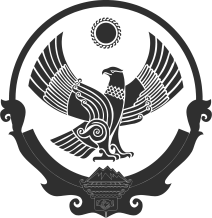 